Ch. 4 Folk and Popular CultureKey Issue 1 Where Are Folk and Popular Leisure Activities Distributed?Rubenstein, p.112-121a. Define culture:b.  Identify and define/give examples of each of the three parts of the definition of culture.Similarities and differences between cultures is a largely a result of the ______________________, or lack thereof, of two or more cultures.Differentiate between habit, custom, and culture AND give an example of each:I. INTRODUCING FOLK AND POPOLAR CULTURE This is the most important part of the entire chapter!  Take detailed notes on the two categories of culture (and differences between them):a.b.Identify the two main elements of culture:II. ORIGIN, DIFFUSION, AND DISTRIBUTION OF FOLK AND POPULAR CULTUREComplete the chart below comparing the origin, diffusion, and distribution of folk & popular culture. What geographic factors account for the diversity of cultures in the Himalayas?III. GEOGRAPHIC DIFFERENCES BETWEEN FOLK AND POPULAR CULTUREHow do the regions covered by folk verses popular culture differ and why do they differ?Consider the section describing the connections among musicians.  Due to globalization, today connections/interactions don’t  have to stem from…IV. ORIGIN AND DIFFUSION OF FOLK AND POPULAR MUSICTake detailed notes on the origin and characteristics of folk music:Take detailed notes on the origin and diffusion of popular music: Refer to Figure 4-12.  The map illustrates the idea that though popular music (and pop culture in general) is distributed over large areas, there are often _______________________ variations.V. ORIGIN AND DIFFUSION OF FOLK AND POPULAR SPORTS13. a. What is the world’s most popular sport?       b. Describe the origin of this sport:       c. How does its origin reflect the origin of elements of folk culture in general?       d. The diffusion of soccer demonstrates that through diffusion, folk customs can become part of __________________________________.       e. Describe the diffusion of soccer:      f.  What is the most widely-viewed event world-wide?14. Label popular “surviving folk sports” with the countries in which they are the most popular.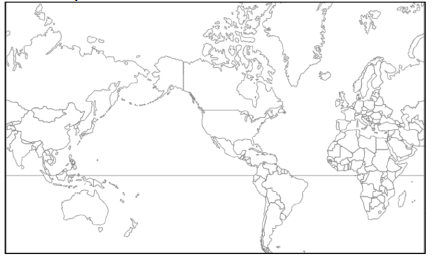 15. How does the diffusion of sports demonstrate both globalization trends and local/regional identity?CharacteristicFolk CulturePopular CultureOriginDiffusion – method and speedDistribution